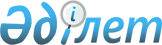 О внесении изменений и дополнений в решение областного маслихата (XL сессия, IV созыв) от 6 декабря 2011 года N 404/40 "Об областном бюджете на 2012 - 2014 годы"
					
			Утративший силу
			
			
		
					Решение маслихата Павлодарской области от 14 января 2012 года N 411/41. Зарегистрировано Департаментом юстиции Павлодарской области 17 января 2012 года N 3198. Утратило силу в связи с истечением срока действия (письмо руководителя аппарата маслихата Павлодарской области от 03 сентября 2014 года N 1-11/560)      Сноска. Утратило силу в связи с истечением срока действия (письмо руководителя аппарата маслихата Павлодарской области от 03.09.2014 N 1-11/560).

      В соответствии с пунктом 2 статьи 106 Бюджетного кодекса Республики Казахстан от 4 декабря 2008 года, подпунктом 1) пункта 1 статьи 6 Закона Республики Казахстан "О местном государственном управлении и самоуправлении в Республике Казахстан" от 23 января 2001 года, постановлением Правительства Республики Казахстан от 1 декабря 2011 года N 1428 "О реализации Закона Республики Казахстан "О республиканском бюджете на 2012 - 2014 годы" Павлодарский областной маслихат РЕШИЛ:



      1. Внести в решение областного маслихата (XL сессия, IV созыв) от 6 декабря 2011 года N 404/40 "Об областном бюджете на 2012 - 2014 годы" (зарегистрированное в Реестре государственной регистрации нормативных правовых актов за N 3193, опубликованное в газете "Сарыарка самалы" от 22 декабря 2011 года N 146, в газете "Звезда Прииртышья" от 22 декабря 2011 года N 146) следующие изменения и дополнения:



      в пункте 1:

      в подпункте 1):

      цифры "55535077" заменить цифрами "79373126";

      цифры "35946436" заменить цифрами "59784485";

      в подпункте 2) цифры "55339394" заменить цифрами "78970516";

      в подпункте 3):

      цифры "- 610194" заменить цифрами "4442648";

      дополнить абзацем следующего содержания:

      "бюджетные кредиты – 5052842 тысячи тенге,";

      в подпункте 4):

      в абзаце первом цифры "453672" заменить цифрами "766172";

      в абзаце втором цифры "453672" заменить цифрами "766172";

      подпункт 5) изложить в следующей редакции:

      "дефицит бюджета – -4806210 тысяч тенге;"; 

      подпункт 6) изложить в следующей редакции:

      "финансирование дефицита бюджета – 4806210 тысяч тенге.";



      в пункте 8:

      в абзаце втором цифры "293370" заменить цифрами "602514";

      дополнить абзацем следующего содержания:

      "191175 тысяч тенге – на развитие системы водоснабжения в сельских населенных пунктах.";



      решение дополнить пунктами 8-1, 8-2, 8-3 следующего содержания:



      "8-1. Установить на 2012 год объемы целевых текущих трансфертов из республиканского бюджета, передаваемых по транзитным областным программам бюджетам районов и городов областного значения, в следующих размерах:

      1731649 тысяч тенге – на реализацию государственного образовательного заказа в дошкольных организациях образования;

      513213 тысяч тенге – на увеличение размера доплаты за квалификационную категорию учителям школ и воспитателям дошкольных организаций образования;

      110619 тысяч тенге – на оснащение учебным оборудованием кабинетов физики, химии, биологии в государственных учреждениях основного среднего и общего среднего образования;

      230090 тысяч тенге – на ежемесячные выплаты денежных средств опекунам (попечителям) на содержание ребенка-сироты (детей-сирот), и ребенка (детей), оставшегося без попечения родителей;

      54999 тысяч тенге – на обеспечение оборудованием, программным обеспечением детей-инвалидов, обучающихся на дому;

      14585 тысяч тенге – на введение стандартов специальных социальных услуг;

      470168 тысяч тенге – на реализацию мероприятий Программы занятости 2020;

      35187 тысяч тенге – на оказание жилищной помощи;

      55495 тысяч тенге – на реализацию мер по оказанию социальной поддержки специалистов;

      287876 тысяч тенге – на проведение противоэпизоотических мероприятий;

      87725 тысяч тенге – на капитальный и средний ремонт автомобильных дорог районного значения (улиц города);

      30951 тысяча тенге – на решение вопросов обустройства аульных (сельских) округов в реализацию мер по содействию экономическому развитию регионов в рамках Программы "Развитие регионов".



      8-2. Установить на 2012 год объемы целевых трансфертов на развитие из республиканского бюджета, передаваемых по транзитным областным программам бюджетам районов и городов областного значения, в следующих размерах:

      586000 тысяч тенге – на проектирование, строительство и (или) приобретение жилья государственного коммунального жилищного фонда;

      891500 тысяч тенге – на проектирование, развитие, обустройство и (или) приобретение инженерно-коммуникационной инфраструктуры;

      1031377 тысяч тенге – на строительство и (или) приобретение жилья и развитие инженерно-коммуникационной инфраструктуры в рамках Программы занятости 2020;

      2554335 тысяч тенге – на развитие системы водоснабжения в сельских населенных пунктах;

      1735751 тысяча тенге – на развитие системы водоснабжения и водоотведения;

      793527 тысяч тенге – на развитие теплоэнергетической системы.



      8-3. Предусмотреть в областном бюджете на 2012 год кредитование бюджетов районов и городов областного значения:

      3429000 тысяч тенге – на проектирование, строительство и (или) приобретение жилья;

      500000 тысяч тенге – на проведение ремонта общего имущества объектов кондоминиум;

      354342 тысячи тенге – для реализации мер социальной поддержки специалистов.";



      приложение 1 к указанному решению изложить в новой редакции согласно приложению к настоящему решению.



      2. Контроль за выполнением настоящего решения возложить на постоянную комиссию областного маслихата по экономике и бюджету.



      3. Настоящее решение вводится в действие с 1 января 2012 года.      Председатель сессии, секретарь

      областного маслихата                       Р. Гафуров

Приложение 1       

к решению Павлодарского     

областного маслихата       

(XLI (внеочередная) сессия, IV созыв)

от 14 января 2012 года N 411/41    Областной бюджет на 2012 год

(с изменениями и дополнениями)
					© 2012. РГП на ПХВ «Институт законодательства и правовой информации Республики Казахстан» Министерства юстиции Республики Казахстан
				КатегорияКатегорияКатегорияКатегорияСумма (тыс. тенге)Класс                   НаименованиеКласс                   НаименованиеКласс                   НаименованиеСумма (тыс. тенге)ПодклассПодклассСумма (тыс. тенге)12345I. ДОХОДЫ79 373 1261Налоговые поступления19 240 77101Подоходный налог5 844 3942Индивидуальный подоходный налог5 844 39403Социальный налог6 239 3531Социальный налог6 239 35305Внутренние налоги на товары, работы и услуги7 157 0243Поступления за использование природных и других ресурсов7 157 0242Неналоговые поступления347 87001Доходы от государственной собственности90 7351Поступления части чистого дохода государственных предприятий2 7664Доходы на доли участия в юридических лицах, находящиеся в государственной собственности5465Доходы от аренды имущества, находящегося в государственной собственности64 7647Вознаграждения по кредитам, выданным из государственного бюджета22 65904Штрафы, пени, санкции, взыскания, налагаемые государственными учреждениями, финансируемыми из государственного бюджета, а также содержащимися и финансируемыми из бюджета (сметы расходов) Национального Банка Республики Казахстан9821Штрафы, пени, санкции, взыскания, налагаемые государственными учреждениями, финансируемыми из государственного бюджета, а также содержащимися и финансируемыми из бюджета (сметы расходов) Национального Банка Республики Казахстан, за исключением поступлений от организаций нефтяного сектора98206Прочие неналоговые поступления256 1531Прочие неналоговые поступления256 1534Поступления трансфертов59 784 48501Трансферты из нижестоящих органов государственного управления7 017 0742Трансферты из районных (городских) бюджетов7 017 07402Трансферты из вышестоящих органов государственного управления52 767 4111Трансферты из республиканского бюджета52 767 411Функциональная группаФункциональная группаФункциональная группаФункциональная группаФункциональная группаСумма, (тыс. тенге)Функциональная подгруппа     НаименованиеФункциональная подгруппа     НаименованиеФункциональная подгруппа     НаименованиеФункциональная подгруппа     НаименованиеСумма, (тыс. тенге)Администратор бюджетных программАдминистратор бюджетных программАдминистратор бюджетных программСумма, (тыс. тенге)ПрограммаПрограммаСумма, (тыс. тенге)123456II. ЗАТРАТЫ78 970 51601Государственные услуги общего характера1 205 5761Представительные, исполнительные и другие органы, выполняющие общие функции государственного управления948 212110Аппарат маслихата области41 634001Услуги по обеспечению деятельности маслихата области41 204003Капитальные расходы государственного органа430120Аппарат акима области801 379001Услуги по обеспечению деятельности акима области784 879004Капитальные расходы государственного органа16 500282Ревизионная комиссия области105 199001Услуги по обеспечению деятельности ревизионной комиссии области105 1992Финансовая деятельность116 032257Управление финансов области116 032001Услуги по реализации государственной политики в области исполнения местного бюджета и управления коммунальной собственностью101 555009Приватизация, управление коммунальным имуществом, постприватизационная деятельность и регулирование споров, связанных с этим13 077013Капитальные расходы государственного органа1 4005Планирование и статистическая деятельность141 332258Управление экономики и бюджетного планирования области141 332001Услуги по реализации государственной политики в области формирования и развития экономической политики, системы государственного планирования и управления области137 332005Капитальные расходы государственного органа4 00002Оборона122 7961Военные нужды27 183250Управление по мобилизационной подготовке, гражданской обороне, организации предупреждения и ликвидации аварий и стихийных бедствий области27 183003Мероприятия в рамках исполнения всеобщей воинской обязанности19 069007Подготовка территориальной обороны и территориальная оборона областного масштаба8 1142Организация работы по чрезвычайным ситуациям95 613250Управление по мобилизационной подготовке, гражданской обороне, организации предупреждения и ликвидации аварий и стихийных бедствий области95 613001Услуги по реализации государственной политики на местном уровне в области мобилизационной подготовки, гражданской обороны, организации предупреждения и ликвидации аварий и стихийных бедствий38 886005Мобилизационная подготовка и мобилизация областного масштаба19 639006Предупреждение и ликвидация чрезвычайных ситуаций областного масштаба37 08803Общественный порядок, безопасность, правовая, судебная, уголовно-исполнительная деятельность4 052 4321Правоохранительная деятельность4 052 432252Исполнительный орган внутренних дел, финансируемый из областного бюджета4 052 432001Услуги по реализации государственной политики в области обеспечения охраны общественного порядка и безопасности на территории области3 579 354003Поощрение граждан, участвующих в охране общественного порядка2 184006Капитальные расходы государственного органа227 655008Обеспечение безопасности дорожного движения за счет целевых текущих трансфертов из республиканского бюджета75 596013Услуги по размещению лиц, не имеющих определенного места жительства и документов41 259014Организация содержания лиц, арестованных в административном порядке41 274019Содержание, материально-техническое оснащение дополнительной штатной численности миграционной полиции за счет целевых трансфертов из республиканского бюджета81 920020Содержание и материально-техническое оснащение центра временного размещения оралманов и центра адаптации и интеграции оралманов за счет целевых трансфертов из республиканского бюджета3 19004Образование12 506 9141Дошкольное воспитание и обучение2 244 862261Управление образования области2 244 862027Целевые текущие трансферты бюджетам районов (городов областного значения) на реализацию государственного образовательного заказа в дошкольных организациях образования1 731 649045Целевые текущие трансферты из республиканского бюджета бюджетам районов (городов областного значения) на увеличение размера доплаты за квалификационную категорию учителям школ и воспитателям дошкольных организаций образования513 2132Начальное, основное среднее и общее среднее образование4 335 807260Управление туризма, физической культуры и спорта области1 581 234006Дополнительное образование для детей и юношества по спорту1 295 393007Общеобразовательное обучение одаренных в спорте детей в специализированных организациях образования285 841261Управление образования области2 754 573003Общеобразовательное обучение по специальным образовательным учебным программам1 001 131006Общеобразовательное обучение одаренных детей в специализированных организациях образования1 621 186048Целевые текущие трансферты бюджетам районов (городов областного значения) на оснащение учебным оборудованием кабинетов физики, химии, биологии в государственных учреждениях основного среднего и общего среднего образования110 619063Повышение оплаты труда учителям, прошедшим повышение квалификации по учебным программам АОО "Назарбаев интеллектуальные школы" за счет трансфертов из республиканского бюджета21 6374Техническое и профессиональное, послесреднее образование3 769 615253Управление здравоохранения области225 525043Подготовка специалистов в организациях технического и профессионального, послесреднего образования225 525261Управление образования области3 544 090024Подготовка специалистов в организациях технического и профессионального образования3 319 693025Подготовка специалистов в организациях послесреднего образования120 578034Обновление и переоборудование учебно-производственных мастерских, лабораторий учебных заведений технического и профессионального образования50 000047Установление доплаты за организацию производственного обучения мастерам производственного обучения организаций технического и профессионального образования за счет трансфертов из республиканского бюджета53 8195Переподготовка и повышение квалификации специалистов918 077252Исполнительный орган внутренних дел, финансируемый из областного бюджета40 573007Повышение квалификации и переподготовка кадров40 573253Управление здравоохранения области3 904003Повышение квалификации и переподготовка кадров3 904261Управление образования области873 600052Повышение квалификации, подготовка и переподготовка кадров в рамках реализации Программы занятости 2020873 6009Прочие услуги в области образования1 238 553261Управление образования области1 238 553001Услуги по реализации государственной политики на местном уровне в области образования67 726004Информатизация системы образования в областных государственных учреждениях образования33 873005Приобретение и доставка учебников, учебно-методических комплексов для областных государственных учреждений образования44 742007Проведение школьных олимпиад, внешкольных мероприятий и конкурсов областного масштаба328 348011Обследование психического здоровья детей и подростков и оказание психолого-медико-педагогической консультативной помощи населению149 219013Капитальные расходы государственного органа2 000029Методическая работа63 183033Целевые текущие трансферты из республиканского бюджета бюджетам районов (городов областного значения) на ежемесячные выплаты денежных средств опекунам (попечителям) на содержание ребенка-сироты (детей-сирот), и ребенка (детей), оставшегося без попечения родителей230 090042Целевые текущие трансферты из республиканского бюджета бюджетам районов (городов областного значения) на обеспечение оборудованием, программным обеспечением детей-инвалидов, обучающихся на дому54 999113Целевые текущие трансферты из местных бюджетов264 37305Здравоохранение17 631 6251Больницы широкого профиля20 501253Управление здравоохранения области20 501004Оказание стационарной медицинской помощи по направлению специалистов первичной медико-санитарной помощи и организаций здравоохранения, за исключением медицинских услуг, закупаемых центральным уполномоченным органом в области здравоохранения20 5012Охрана здоровья населения459 481253Управление здравоохранения области459 481005Производство крови, ее компонентов и препаратов для местных организаций здравоохранения224 605006Услуги по охране материнства и детства141 256007Пропаганда здорового образа жизни92 671017Приобретение тест-систем для проведения дозорного эпидемиологического надзора9493Специализированная медицинская помощь7 247 716253Управление здравоохранения области7 247 716009Оказание медицинской помощи лицам, страдающим туберкулезом, инфекционными заболеваниями, психическими расстройствами и расстройствами поведения, в том числе связанные с употреблением психоактивных веществ4 321 216019Обеспечение больных туберкулезом противотуберкулезными препаратами108 079020Обеспечение больных диабетом противодиабетическими препаратами379 381021Обеспечение онкологических больных химиопрепаратами315 047022Обеспечение лекарственными средствами больных с хронической почечной недостаточностью, аутоиммунными, орфанными заболеваниями, иммунодефицитными состояниями, а также больных после трансплантации почек145 287026Обеспечение факторами свертывания крови больных гемофилией480 367027Централизованный закуп вакцин и других медицинских иммунобиологических препаратов для проведения иммунопрофилактики населения252 786036Обеспечение тромболитическими препаратами больных с острым инфарктом миокарда71 303046Оказание медицинской помощи онкологическим больным в рамках гарантированного объема бесплатной медицинской помощи1 174 2504Поликлиники7 475 938253Управление здравоохранения области7 475 938010Оказание амбулаторно-поликлинической помощи населению за исключением медицинской помощи, оказываемой из средств республиканского бюджета6 648 707014Обеспечение лекарственными средствами и специализированными продуктами детского и лечебного питания отдельных категорий населения на амбулаторном уровне558 623045Обеспечение лекарственными средствами на льготных условиях отдельных категорий граждан на амбулаторном уровне лечения268 6085Другие виды медицинской помощи1 006 338253Управление здравоохранения области1 006 338011Оказание скорой медицинской помощи и санитарная авиация961 743029Областные базы спецмедснабжения44 5959Прочие услуги в области здравоохранения1 421 651253Управление здравоохранения области1 421 651001Услуги по реализации государственной политики на местном уровне в области здравоохранения101 359008Реализация мероприятий по профилактике и борьбе со СПИД в Республике Казахстан56 059013Проведение патологоанатомического вскрытия88 829016Обеспечение граждан бесплатным или льготным проездом за пределы населенного пункта на лечение6 955018Информационно-аналитические услуги в области здравоохранения14 136030Капитальные расходы государственных органов здравоохранения42 000033Капитальные расходы медицинских организаций здравоохранения1 112 31306Социальная помощь и социальное обеспечение2 724 2261Социальное обеспечение1 908 761256Управление координации занятости и социальных программ области1 061 745002Предоставление специальных социальных услуг для престарелых и инвалидов в медико-социальных учреждениях (организациях) общего типа352 469012Предоставление специальных социальных услуг для детей-инвалидов в государственных медико-социальных учреждениях (организациях) для детей с нарушениями функций опорно-двигательного аппарата80 800013Предоставление специальных социальных услуг для инвалидов с психоневрологическими заболеваниями в психоневрологических медико-социальных учреждениях (организациях)463 039014Предоставление специальных социальных услуг для престарелых, инвалидов, в том числе детей-инвалидов в реабилитационных центрах69 091015Предоставление специальных социальных услуг для детей-инвалидов с психоневрологическими патологиями в детских психоневрологических медико-социальных учреждениях (организациях)96 346261Управление образования области847 016015Социальное обеспечение сирот, детей, оставшихся без попечения родителей821 363037Социальная реабилитация25 6532Социальная помощь120 596256Управление координации занятости и социальных программ области120 596003Социальная поддержка инвалидов120 5969Прочие услуги в области социальной помощи и социального обеспечения694 869256Управление координации занятости и социальных программ области669 107001Услуги по реализации государственной политики на местном уровне в области обеспечения занятости и реализации социальных программ для населения73 452007Капитальные расходы государственного органа545011Оплата услуг по зачислению, выплате и доставке пособий и других социальных выплат98017Целевые текущие трансферты бюджетам районов (городов областного значения) на введение стандартов специальных социальных услуг14 585018Размещение государственного социального заказа в неправительственном секторе за счет целевых трансфертов из республиканского бюджета110 259037Целевые текущие трансферты из республиканского бюджета бюджетам районов (городов областного значения) на реализацию мероприятий  Программы занятости 2020470 168265Управление предпринимательства и промышленности области25 762018Обучение предпринимательству участников Программы занятости 202025 76207Жилищно-коммунальное хозяйство7 869 7521Жилищное хозяйство2 544 064256Управление координации занятости и социальных программ области35 187041Целевые текущие трансферты из республиканского бюджета бюджетам  районов (городов областного значения) на оказание жилищной помощи35 187271Управление строительства области2 508 877014Целевые трансферты на развитие из республиканского бюджета бюджетам районов (городов областного значения) на проектирование, строительство и (или) приобретение жилья государственного коммунального жилищного фонда586 000027Целевые трансферты на развитие из республиканского бюджета бюджетам районов (городов областного значения) на проектирование, развитие, обустройство и (или) приобретение инженерно-коммуникационной инфраструктуры891 500056Целевые трансферты на развитие из республиканского бюджета бюджетам районов (городов областного значения) на строительство и (или) приобретение жилья и развитие инженерно-коммуникационной инфраструктуры в рамках Программы занятости 20201 031 3772Коммунальное хозяйство5 325 688271Управление строительства области2 745 510058Целевые трансферты на развитие из республиканского бюджета бюджетам  районов (городов областного значения) на развитие системы водоснабжения в сельских населенных пунктах2 554 335059Целевые трансферты на развитие из областного бюджета бюджетам  районов (городов областного значения) на развитие системы водоснабжения в сельских населенных пунктах191 175279Управление энергетики и жилищно-коммунального хозяйства области2 580 178001Услуги по реализации государственной политики на местном уровне в области энергетики и жилищно-коммунального хозяйства36 052010Целевые трансферты на развитие из республиканского бюджета бюджетам районов (городов областного значения) на развитие системы водоснабжения и водоотведения1 735 751012Целевые трансферты на развитие из областного бюджета бюджетам  районов (городов областного значения) на развитие системы водоснабжения и водоотведения602 514113Целевые текущие трансферты из местных бюджетов205 86108Культура, спорт, туризм и информационное пространство3 979 2251Деятельность в области культуры1 493 523262Управление культуры области1 277 023001Услуги по реализации государственной политики на местном уровне в области культуры41 181003Поддержка культурно-досуговой работы457 164005Обеспечение сохранности историко-культурного наследия и доступа к ним189 665007Поддержка театрального и музыкального искусства229 613011Капитальные расходы государственного органа1 300113Целевые текущие трансферты из местных бюджетов358 100271Управление строительства области216 500042Целевые трансферты на развитие бюджетам районов (городов областного значения) на развитие объектов культуры216 5002Спорт1 716 497260Управление туризма, физической культуры и спорта области1 716 497001Услуги по реализации государственной политики на местном уровне в сфере туризма, физической культуры и спорта42 368003Проведение спортивных соревнований на областном уровне49 209004Подготовка и участие членов областных сборных команд по различным видам спорта на республиканских и международных спортивных соревнованиях1 624 9203Информационное пространство593 383259Управление архивов и документации области140 185001Услуги по реализации государственной политики на местном уровне по управлению архивным делом20 840002Обеспечение сохранности архивного фонда119 345262Управление культуры области98 592008Обеспечение функционирования областных библиотек98 592263Управление внутренней политики области300 913007Услуги по проведению государственной информационной политики300 913264Управление по развитию языков области53 693001Услуги по реализации государственной политики на местном уровне в области развития языков30 152002Развитие государственного языка и других языков народа Казахстана19 541003Капитальные расходы государственного органа4 0004Туризм13 290260Управление туризма, физической культуры и спорта области13 290013Регулирование туристской деятельности13 2909Прочие услуги по организации культуры, спорта, туризма и информационного пространства162 532263Управление внутренней политики области162 532001Услуги по реализации государственной, внутренней политики на местном уровне56 613003Реализация мероприятий в сфере молодежной политики105 91909Топливно-энергетический комплекс и недропользование793 5279Прочие услуги в области топливно-энергетического комплекса и недропользования793 527279Управление энергетики и жилищно-коммунального хозяйства области793 527011Целевые трансферты на развитие бюджетам районов (городов областного значения) на развитие теплоэнергетической системы793 52710Сельское, водное, лесное, рыбное хозяйство, особо охраняемые природные территории, охрана окружающей среды и животного мира, земельные отношения6 079 7701Сельское хозяйство2 119 299255Управление сельского хозяйства области2 063 804001Услуги по реализации государственной политики на местном уровне в сфере сельского хозяйства67 566002Поддержка семеноводства54 283003Капитальные расходы государственного органа800010Государственная поддержка племенного животноводства454 501011Государственная поддержка повышения урожайности и качества производимых сельскохозяйственных культур109 575014Субсидирование стоимости услуг по доставке воды сельскохозяйственным товаропроизводителям118 276020Удешевление стоимости горюче-смазочных материалов и других товарно-материальных ценностей, необходимых для проведения весенне-полевых и уборочных работ1 241 919029Мероприятия по борьбе с вредными организмами сельскохозяйственных культур16 884258Управление экономики и бюджетного планирования области55 495099Целевые текущие трансферты бюджетам районов (городов областного значения) на реализацию мер по оказанию социальной поддержки специалистов55 4952Водное хозяйство168 595255Управление сельского хозяйства области168 595009Субсидирование стоимости услуг  по подаче питьевой воды из особо важных групповых и локальных систем водоснабжения, являющихся безальтернативными источниками питьевого водоснабжения168 5953Лесное хозяйство159 488254Управление природных ресурсов и регулирования природопользования области159 488005Охрана,защита,воспроизводство лесов и лесоразведение159 4884Рыбное хозяйство13 082255Управление сельского хозяйства области13 082034Cубсидирование повышения продуктивности и качества товарного рыбоводства13 0825Охрана окружающей среды1 288 123254Управление природных ресурсов и регулирования природопользования области815 648001Услуги по реализации государственной политики в сфере охраны окружающей среды на местном уровне70 848008Мероприятия по охране окружающей среды744 800271Управление строительства области472 475022Развитие объектов охраны окружающей среды472 4756Земельные отношения37 552251Управление земельных отношений области37 552001Услуги по реализации государственной политики в области регулирования земельных отношений на территории области37 5529Прочие услуги в области сельского, водного, лесного, рыбного хозяйства, охраны окружающей среды и земельных отношений2 293 631255Управление сельского хозяйства области2 293 631013Субсидирование повышения продуктивности и качества продукции животноводства1 234 334026Целевые текущие трансферты бюджетам районов (городов областного значения) на проведение противоэпизоотических мероприятий287 876028Услуги по транспортировке ветеринарных препаратов до пункта временного хранения3 646035Формирование региональных стабилизационных фондов продовольственных товаров за счет трансфертов из республиканского бюджета767 77511Промышленность, архитектурная, градостроительная и строительная деятельность79 2762Архитектурная, градостроительная и строительная деятельность79 276271Управление строительства области41 657001Услуги по реализации государственной политики на местном уровне в области строительства40 452005Капитальные расходы государственного органа1 205272Управление архитектуры и градостроительства области37 619001Услуги по реализации государственной политики  в области архитектуры и градостроительства на местном уровне36 619004Капитальные расходы государственного органа1 00012Транспорт и коммуникации3 691 2541Автомобильный транспорт2 666 689268Управление пассажирского транспорта и автомобильных дорог области2 666 689003Обеспечение функционирования автомобильных дорог986 361008Целевые текущие трансферты бюджетам районов (городов областного значения) на капитальный и средний ремонт автомобильных дорог районного значения (улиц города)1 680 3289Прочие услуги в сфере транспорта и коммуникаций1 024 565268Управление пассажирского транспорта и автомобильных дорог области1 024 565001Услуги по реализации государственной политики на местном уровне в области транспорта и коммуникаций44 833002Развитие транспортной инфраструктуры806 434005Субсидирование пассажирских перевозок по социально значимым межрайонным (междугородним) сообщениям69 550113Целевые текущие трансферты из местных бюджетов103 74813Прочие1 496 4261Регулирование экономической деятельности75 173265Управление предпринимательства и промышленности области75 173001Услуги по реализации государственной политики на местном уровне в области развития предпринимательства и промышленности70 373002Капитальные расходы государственного органа4 8009Прочие1 421 253257Управление финансов области378 663012Резерв местного исполнительного органа области378 663258Управление экономики и бюджетного планирования области30 951020Целевые текущие трансферты из республиканского бюджета бюджетам районов (городов областного значения) на решение вопросов обустройства аульных (сельских) округов в реализацию мер по содействию экономическому развитию регионов  в рамках Программы "Развитие регионов"30 951265Управление предпринимательства и промышленности области541 639007Реализация Стратегии индустриально-инновационного развития21 949014Субсидирование процентной ставки по кредитам в рамках программы "Дорожная карта бизнеса - 2020 года"404 690015Частичное гарантирование кредитов малому и среднему бизнесу в рамках программы "Дорожная карта бизнеса - 2020 года"70 000016Сервисная поддержка ведения бизнеса в рамках программы "Дорожная карта бизнеса - 2020 года"45 000271Управление строительства области470 000051Развитие индустриальной инфраструктуры в рамках программы "Дорожная карта бизнеса - 2020"470 00014Обслуживание долга1011Обслуживание долга101257Управление финансов области101016Обслуживание долга местных исполнительных органов по выплате вознаграждений и иных платежей по займам из республиканского бюджета10115Трансферты16 737 6161Трансферты16 737 616257Управление финансов области16 737 616007Субвенции15 918 908024Целевые текущие трансферты в вышестоящие бюджеты в связи с передачей функций государственных органов из нижестоящего уровня государственного управления в вышестоящий718 708029Целевые текущие трансферты областным бюджетам, бюджетам городов Астаны и Алматы в случаях возникновения чрезвычайных ситуаций природного и техногенного характера, угрожающих политической, экономической и социальной стабильности административно-территориальной единицы, жизни и здоровью людей, проведения мероприятий общереспубликанского либо международного значения100 000III. ЧИСТОЕ БЮДЖЕТНОЕ КРЕДИТОВАНИЕ4 442 648Бюджетные кредиты5 052 84207Жилищно-коммунальное хозяйство3 429 0001Жилищное хозяйство3 429 000271Управление строительства области3 429 000009Кредитование бюджетов районов (городов областного значения) на проектирование, строительство и (или) приобретение жилья3 429 00010Сельское, водное, лесное, рыбное хозяйство, особо охраняемые природные территории, охрана окружающей среды и животного мира, земельные отношения354 3421Сельское хозяйство354 342258Управление экономики и бюджетного планирования области354 342007Бюджетные кредиты местным исполнительным органам для реализации мер социальной поддержки специалистов354 34213Прочие1 269 5009Прочие1 269 500265Управление предпринимательства и промышленности области769 500009Предоставление бюджетных кредитов для содействия развитию предпринимательства на селе в рамках Программы занятости 2020769 500279Управление энергетики и жилищно-коммунального хозяйства области500 000034Кредитование бюджетов районов (городов областного значения) на проведение ремонта общего имущества объектов кондоминиум500 0005Погашение бюджетных кредитов610 19401Погашение бюджетных кредитов610 1941Погашение бюджетных кредитов, выданных из государственного бюджета610 194IV. САЛЬДО ПО ОПЕРАЦИЯМ С ФИНАНСОВЫМИ АКТИВАМИ766 172Приобретение финансовых активов766 17213Прочие766 1729Прочие766 172257Управление финансов области453 672005Формирование или увеличение уставного капитала юридических лиц453 672279Управление энергетики и жилищно-коммунального хозяйства области312 500033Увеличение уставных капиталов специализированных региональных организаций312 500V. ДЕФИЦИТ (ПРОФИЦИТ) БЮДЖЕТА-4 806 210VI. ФИНАНСИРОВАНИЕ ДЕФИЦИТА (ИСПОЛЬЗОВАНИЕ ПРОФИЦИТА) БЮДЖЕТА4 806 210